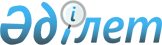 Об утверждении ставок туристского взноса для иностранцев на 2024 год по Таласскому районуРешение Таласского районного маслихата Жамбылской области от 14 февраля 2024 года № 15-4
      В соответствии с пунктом 2-10 статьи 6 Закона Республики Казахстан О местном государственном управлении и самоуправлении в Республике Казахстан, Приказом № 347 от 27 декабря 2023 года "О внесении изменений в приказ Министра культуры и спорта Республики Казахстан от 14 июля 2023 года № 181 "Об утверждении Правил уплаты туристского взноса для иностранцев", Таласский районный маслихат РЕШИЛ:
      1. Утвердить ставки туристского взноса для иностранцев в местах размещения туристов с 1 января по 31 декабря 2024 года включительно – 0 (ноль) процентов от стоимости пребывания.
      2. Настоящее решение вводится в действие по истечении десяти календарных дней после дня его первого официального опубликования.
					© 2012. РГП на ПХВ «Институт законодательства и правовой информации Республики Казахстан» Министерства юстиции Республики Казахстан
				
      Председатель маслихата 

К. Садубаев
